 gh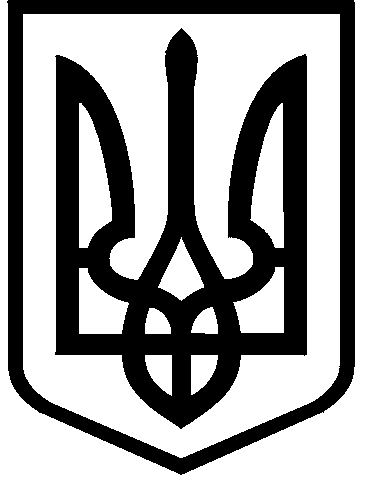 КИЇВСЬКА МІСЬКА РАДАIX СКЛИКАННЯПОСТІЙНА КОМІСІЯ З ПИТАНЬ РЕГЛАМЕНТУ, ДЕПУТАТСЬКОЇ ЕТИКИ ТА ЗАПОБІГАННЯ КОРУПЦІЇ 01044, м. Київ, вул. Хрещатик, 36 к. 1014                                                                            тел./факс: (044) 202-72-3422.01.2021                                                                                                          м. КиївПРОТОКОЛ № 1/3                                           засідання постійної комісіїМісце проведення: Київська міська рада, м. Київ, вул. Хрещатик, 36.Склад комісії 6 депутати Київради.Присутні 6 депутатів Київради, членів постійної комісії: Ємець Л.О.	– голова комісії;Нестор В.Р. – перший заступник голови комісії;	Зубрицька О.М. – секретар комісії;	Погребиський О.І. – член комісії;	Прокопів В.В.– член комісії;Старостенко Г.В. – член комісії.Присутні та запрошені:Бондаренко В.В. – заступник міського голови – секретар Київради;Омельченко О.О. – депутат Київради;Терентьєв М.О. – депутат Київради;Трубіцин В.С. – депутат Київради;Победінський М.Р. – начальник управління з питань запобігання корупції та контрольно-аналітичної роботи секретаріату Київської міської ради;Боднар М.О. – заступник начальника управління – начальник відділу з питань екологічної політики, регламенту, правопорядку та запобігання корупції управління забезпечення діяльності постійних комісій Київради секретаріату Київської міської ради.Порядок денний1. Проект рішення Київської міської ради «Про внесення змін до рішення Київської міської ради від 08.12.2020 № 8/8 «Про перелік та персональний склад постійних комісій Київської міської ради ІХ скликання» (реєстраційний номер секретаріату Київради від 14.12.2020 № 08/231-121/ПР).(Доповідач Никорак І.П.)2. Проект рішення Київської міської ради «Про внесення змін до рішення Київської міської ради від 08.12.2020 № 8/8 «Про перелік та персональний склад постійних комісій Київської міської ради IX скликання» (реєстраційний номер секретаріату Київради від 21.12.2020 № 08/231-161/ПР).(Доповідач Омельченко О.О.)3. Проект рішення Київської міської ради «Про внесення змін до переліку та персонального складу постійних комісій Київської міської ради IX скликання» (реєстраційний номер секретаріату Київради від 21.12.2020 № 08/231-163/ПР).(Доповідач Бондаренко В.В.)4. Проект рішення Київської міської ради «Про затвердження структури та загальної чисельності секретаріату Київської міської ради» (реєстраційний номер секретаріату Київради від 21.12.2020 № 08/231-164/ПР).(Доповідач Бондаренко В.В.)5. Проект рішення Київської міської ради «Про внесення змін до рішення Київської міської ради від 08.12.2020 № 8/8 «Про перелік та персональний склад постійних комісій Київської міської ради IX скликання» (реєстраційний номер секретаріату Київради від 30.12.2020 № 08/231-303/ПР).(Доповідач Омельченко О.О.)Перед розглядом питань порядку денного голова постійної комісії запропонував змінити черговість розгляду питань порядку денного та питання номер чотири порядку денного розглянути першим питанням, а питання номер три розглянути другим питанням.  ГОЛОСУВАЛИ: «за» – 6, «проти» – 0, «утрималось» – 0, «не голосували» – 0.Рішення прийнято.По першому питанню слухали інформацію Бондаренка В.В. щодо проекту рішення Київради «Про затвердження структури та загальної чисельності секретаріату Київської міської ради» (реєстраційний номер секретаріату Київради від 21.12.2020 № 08/231-164/ПР).Доповідач повідомив про зміст вказаного проекту рішення Київради.Також під час доповіді було зазначено, що Київський міський голова пропонує внести зміни до поданого проекту рішення, які направлені на розгляд постійної комісії листом заступника міського голови – секретаря Київради від 22.01.2021 № 225-КР-247. В обговоренні взяли участь: Ємець Л.О., Нестор В.Р., Зубрицька О.М., Погребиський О.І., Прокопів В.В., Старостенко Г.В., Бондаренко В.В. та Победінський М.Р.Під час обговорення Победінський М.Р. запропонував назву Управління з питань запобігання та протидії корупції (з’являться у структурі секретаріату Київради згідно відповідних пропозицій Київського міського голови) викласти в такій редакції «Управління з питань запобігання та виявлення корупції». Бондаренко В.В. зазначив, що така пропозиція може бути врахована редакційно.Вирішили:Підтримати проект рішення Київради «Про затвердження структури та загальної чисельності секретаріату Київської міської ради» (реєстраційний номер секретаріату Київради від 21.12.2020 № 08/231-164/ПР) з урахуванням пропозицій, викладених в листі заступника міського голови – секретаря Київради Бондаренка В.В.  від 22.01.2021 № 225-КР-247.ГОЛОСУВАЛИ: «за» – 6, «проти» – 0, «утрималось» – 0, «не голосували» – 0.Рішення прийнято.По другому питанню слухали інформацію Бондаренка В.В. щодо проекту  рішення Київської міської ради «Про внесення змін до рішення Київської міської ради від 08.12.2020 № 8/8 «Про перелік та персональний склад постійних комісій Київської міської ради IX скликання» (реєстраційний номер секретаріату Київради від 21.12.2020 № 08/231-163/ПР).Доповідач повідомив про зміст вказаного проекту рішення Київради.Також під час доповіді було зазначено, що Київський міський голова пропонує внести зміни до поданого проекту рішення, які направлені на розгляд постійної комісії листом заступника міського голови – секретаря Київради  від 22.01.2021 № 225-КР-252.  В обговоренні взяли участь: Ємець Л.О., Нестор В.Р., Зубрицька О.М., Погребиський О.І., Прокопів В.В.,  Старостенко Г.В., Бондаренко В.В. та Омельченко О.О.  Під час обговорення член постійної комісії Прокопів В.В., враховуючи наявність в зазначеному порядку денному постійної комісії чотирьох різних проектів рішень, направлених на врегулювання питання визначення переліку і персонального складу постійних комісій Київради, запропонував створити робочу групу, яка повинна за результатами своєї роботи підготувати один консолідований проект рішення з порушеного питання. Головою зазначеної  робочої групи доповідач запропонував призначити заступника міського голови – секретаря Київради Бондаренка В.В., і до складу робочої групи включити голову постійної комісії Київради з питань регламенту, депутатської етики та запобігання корупції Ємця Л.О. та голів депутатських фракцій Київської міської ради поточного скликання, яких у разі необхідності на засіданні робочої групи можуть заміняти уповноважені представники фракції. Також доповідач запропонував розглянути на зазначеному засіданні постійної комісії проекти рішень «Про внесення змін до рішення Київської міської ради від 08.12.2020 № 8/8 «Про перелік та персональний склад постійних комісій Київської міської ради ІХ скликання» (реєстраційний номер секретаріату Київради від 14.12.2020 № 08/231-121/ПР) та «Про внесення змін до рішення Київської міської ради від 08.12.2020 № 8/8 «Про перелік та персональний склад постійних комісій Київської міської ради IX скликання» (реєстраційний номер секретаріату Київради від 21.12.2020 № 08/231-161/ПР), оскільки кожен із зазначених проектів рішень стосується  конкретного депутата, і за результатами попереднього обговорення зазначених проектів рішень питань щодо їх змісту не виникало. Нестор В.Р. підтримав необхідність створення зазначеної вище робочої групи проте зауважив, що не підтримує доцільність окремого розгляду двох проектів рішень Київради від 14.12.2020 № 08/231-121/ПР та від 21.12.2020                    № 08/231-161/ПР.Заступник міського голови – секретар Київради Бондаренко В.В. підтримав створення такої робочої групи та погодився її очолювати. Також він зауважив, що метою такої робочої групи він бачить напрацювання  в стислі строки єдиного комплексного проекту рішення Київради щодо внесення змін до рішення Київської міської ради від 08.12.2020 № 8/8 «Про перелік та персональний склад постійних комісій Київської міської ради IX скликання», який буде запропоновано включити до порядку денного пленарного засідання Київради, яке планується скликати на 11.02.2021.Вирішили:1. Перенести на інше засідання постійної комісії розгляд проектів рішень Київради: - «Про внесення змін до рішення Київської міської ради від 08.12.2020           № 8/8 «Про перелік та персональний склад постійних комісій Київської міської ради ІХ скликання» (реєстраційний номер секретаріату Київради від 14.12.2020                          № 08/231-121/ПР);- «Про внесення змін до рішення Київської міської ради від 08.12.2020               № 8/8 «Про перелік та персональний склад постійних комісій Київської міської ради IX скликання» (реєстраційний номер секретаріату Київради від 21.12.2020                            № 08/231-161/ПР).- «Про внесення змін до переліку та персонального складу постійних комісій Київської міської ради IX скликання» (реєстраційний номер секретаріату Київради від 21.12.2020 № 08/231-163/ПР).- «Про внесення змін до рішення Київської міської ради від 08.12.2020               № 8/8 «Про перелік та персональний склад постійних комісій Київської міської ради IX скликання» (реєстраційний номер секретаріату Київради від 30.12.2020 № 08/231-303/ПР).2. Створити робочу групу з підготовки єдиного комплексного проекту рішення Київради щодо внесення змін до рішення Київської міської ради від 08.12.2020 № 8/8 «Про перелік та персональний склад постійних комісій Київської міської ради IX скликання» у складі 9 осіб.Головою робочої групи призначити заступника міського голови – секретаря Київради Бондаренка В.В. Членами робочої групи призначити голову постійної комісії Київради з питань регламенту, депутатської етики та запобігання корупції Ємця Л.О. та голів депутатських фракцій Київської міської ради поточного скликання (за їх згодою), яких у разі необхідності на засіданні робочої групи можуть заміняти уповноважені представники фракції.ГОЛОСУВАЛИ: «за» – 6, «проти» – 0, «утрималось» – 0, «не голосували» – 0.Рішення прийнято.Голова комісії                                                                  Леонід ЄМЕЦЬСекретар комісії	                                                            Олеся ЗУБРИЦЬКА 